Saint Ann Conference, Saint Vincent de Paul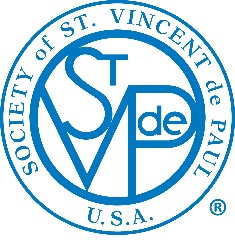 			March 8, 2022   Call to OrderPresident Tish Galu convened the meeting at 9:33 AM.  We welcomed 6 newcomers to the ConferenceMary Ann Conlon led the opening prayer.Tish informed those present that, in view of the Ukraine invasion, the Ministerium has asked us to observe 5 minutes of silence at noon from 3/13 to 3/16.  Approval of MinutesThe members present approved the revised minutes of the last meeting by a voice vote.  Treasurer’s ReportDiscussion followed re future plans:Beginning to plan/investigate new pantry building at OLGMeeting with Mikelin Construction to survey siteGetting help and advice from parish, from Sts. Peter and Paul Conference in Easton, and from Wilmington Council.If we proceed, Fr. Klevence will obtain approval of diocese.Question re Thrift Shop:  Possibility, depends o space. May set up tables for clothing articles outside, etc. this year
Fund Raising TeamOur 2nd Annual Corn Hole Tournament is scheduled for May 28.Visiting Vincentians TeamIn startup; currently have 7 members visiting 8 homebound neighbors.  Food Pantry TeamsWe will continue the drive-thru, despite the fact that we have lost the ability for team members to have personal contact with their neighbors.If necessary, we will handout flyers or other information as people pick up their food. On the plus side, we handed out SDEF flyers to neighbors to make sure they were aware of the resource. This led to several – as many as six – new applications.No additional reporting; both Ron Forgnoni and Tim Weschler are having surgery.  Neighbor Contact TeamsA new reporting process was designed and documented since our last meeting; it will go live this coming week.  Extended CareQuestion for the members: We have a neighbor in Selbyville in HUD supported housing. She would like to move to Dover – is there anyone who is knowledgeable who can assist with the HUD process?  Garden TeamThe team started work on Monday, and will continue meeting on Monday, until the season advances, when Wednesdays will be added.  Have 5 former members on the team, plus 4 new volunteers.  ReflectionToday’s reflection was based on the Gospel for the Second Sunday of Lent, the Transfiguration.When we say “Thy Kingdom come” in the Lord’s prayer, do we mean it? Are we willing to sacrifice our personal goals for those of the Kingdom?Discussion question:  What miracles have we experienced?  President’s CommentsOzanam training in Delaney Ha;ll on 5/11 and 5/18, at 1:00 PMSchool supplies meeting on 3/16 at 1:00 in Delaney.Home of the Brave is a residence in Milford, currently housing 25 veterans. Donations in their support are being collected; a list is attached.  There will be a lock box available for the donation of either cash or gift cards.The March 22 meeting will be at Delaney, not OLG.  Next Meeting DatesSee above.Closing Prayer; Adjournment  This spring, St. Ann’s Sodality will be seeking donations in support of Home of the Brave in Milford, DE.The mission of the Home of the Brave is to reduce homelessness among our Military Veteran population. In addition to providing transitional housing, food and security, they assist with employment, counseling services, access to healthcare, transportation and locating affordable housing. You can learn more about their mission by visiting:	 (homeofthebravefdn.org)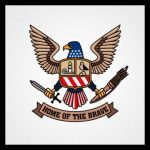 Home of the Brave has been fortunate to receive support from many government agencies, veteran service organizations and their auxiliaries, fraternal organizations, religious organizations, and countless individuals. Our Sodality is collecting both monetary and material donations on behalf of this organizationBelow is the Wish List for needed items.  Donations can be left at Delaney Hall
9-2, Monday-Friday,
March 3rd – April 8th.HOME OF THE BRAVE WISH LISTCash, checks, & gift card donations ( Walmart, Royal Farms, WaWa) are always welcome FOODBottled waterCanned fruitCoffeePowdered creamerIndividually wrapped snacksNeeds for female soldiersLaundry detergentNail polish & nail polish removerDeodorantBody lotionFace creamSpray air freshenerStorage bins (clear, large, medium)MiscellaneousCalendars & journalsCopier paperFlash drivesFood storage ( foil, wraps, containers, bags)HeadphonesPensUmbrellasWalletsNail clippersPaper GoodsPaper towelsPaper plates & cups (hot & cold)Plastic utensils / cupsTissues (pocket & box)Toilet paperCleaningBleach & household cleaning productsDish soap & spongesLysol wipes & sprayLaundry detergentFor additional information, contact Rosemary Wlaschin (540-729-0974).Tuesday, March 22, 2022 at 3:30 PM in Delaney Hall(No meeting week before Easter)Tuesday, April 26, 2022 at 3:30 PM in Delaney HallBalanceRevenueExpenses2/1/2022$57,189$20,770$25,7462/28/2022$52,213